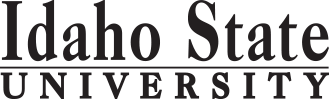 Business Technology – Admin Mgmt AASCredit HoursMin. Grade*Attribute**When OfferedPre & Co-requisitesSemester OneSemester OneSemester OneSemester OneSemester OneSemester OneBT 0118: Mechanics of Business Writing3C-F,SBT 0120: Concepts of Accounting3C-F,SBT 0123: Financial Business Applications3C-F,SBT 0144: Document Processing3C-D25 nwpmBT 0170: Introduction to Computers3C-F,S, Su                                                                                                                  Total15Semester TwoSemester TwoSemester TwoSemester TwoSemester TwoSemester TwoBT 0119: Business Communications2C-F,SBT 0118BT 0171: Computerized Accounting3C-F,SBT 0120, BT 0144, and BT 0170BT 0173: Spreadsheets3C-DBT 0170BT 0174: Records and Database Management3C-DBT 0170TGE 0158: Employment Strategies2C-D                                                                                                                  Total13Semester ThreeSemester ThreeSemester ThreeSemester ThreeSemester ThreeSemester ThreeBT 0115: Practicum2C-F, S, SuBT 0121: Digital Input and Transcription3C-BT 0145: Integrated Computer Applications3C-BT 0154: Administrative Management3C-BT 0172: Digital Publishing3C-GE Objective 1: ENGL 1101 English Composition3C-GE                                                                                                                  Total17Semester FourSemester FourSemester FourSemester FourSemester FourSemester FourGE Objective 1: ENGL 1102 Critical Reading and Writing3C-GEGE Objective 2: COMM 1101 Principles of Speech3C-GEGE Objective 3: Mathematical Ways of Knowing3C-GEGE Objective 6: Social and Behavioral Ways of Knowing3C-GEMGT 2261: Legal Environments of Organizations3C-F,S                                                                                                                  Total15*Key for Attribute:  U=Upper division GE=General Education Objective **Key for When Offered: F=Fall S=Spring Su=Summer D=contact department (more…)*Key for Attribute:  U=Upper division GE=General Education Objective **Key for When Offered: F=Fall S=Spring Su=Summer D=contact department (more…)*Key for Attribute:  U=Upper division GE=General Education Objective **Key for When Offered: F=Fall S=Spring Su=Summer D=contact department (more…)*Key for Attribute:  U=Upper division GE=General Education Objective **Key for When Offered: F=Fall S=Spring Su=Summer D=contact department (more…)*Key for Attribute:  U=Upper division GE=General Education Objective **Key for When Offered: F=Fall S=Spring Su=Summer D=contact department (more…)*Key for Attribute:  U=Upper division GE=General Education Objective **Key for When Offered: F=Fall S=Spring Su=Summer D=contact department (more…)2017-2018 Major Requirements2017-2018 Major RequirementsCR2017-2018 GENERAL EDUCATION OBJECTIVESSatisfy Objectives 1,2,3,6, One other unfulfilled obj. 2017-2018 GENERAL EDUCATION OBJECTIVESSatisfy Objectives 1,2,3,6, One other unfulfilled obj. 2017-2018 GENERAL EDUCATION OBJECTIVESSatisfy Objectives 1,2,3,6, One other unfulfilled obj. 15  cr. min15  cr. minMAJOR REQUIREMENTSMAJOR REQUIREMENTS1. Written English                                               ENGL 11011. Written English                                               ENGL 11011. Written English                                               ENGL 110133BT 0115: Practicum	22                                                                               ENGL 1102                                                                               ENGL 1102                                                                               ENGL 110233BT 0118: Mechanics of Business Writing332. Oral Communication  (3 cr. min)                 COMM 11012. Oral Communication  (3 cr. min)                 COMM 11012. Oral Communication  (3 cr. min)                 COMM 110133BT 0119: Business Communications223. Mathematics      (3 cr. min)                          3. Mathematics      (3 cr. min)                          3. Mathematics      (3 cr. min)                          33BT 0120: Concepts of Accounting336. . Behavioral and Social Science                                                                          6. . Behavioral and Social Science                                                                          333BT 0121: Digital Input and Transcription33TOTALTOTALTOTAL1515BT 0123: Financial Business Applications33BT 0144: Document Processing33BT 0145: Integrated Computer Applications33BT 0154: Administrative Management33BT 0170: Introduction to Computers33BT 0171: Computerized Accounting33BT 0172: Digital Publishing33BT 0173: Spreadsheets33BT 0174: Records and Database Management33MGT 2261: Legal Environments of Organizations33TGE 0158: Employment Strategies22GE Objectives Courses:(University Catalog 2017-2018)GE Objectives Courses:(University Catalog 2017-2018)GE Objectives Courses:(University Catalog 2017-2018)GE Objectives Courses:(University Catalog 2017-2018)GE Objectives Courses:(University Catalog 2017-2018)MAP Credit SummaryMAP Credit SummaryMAP Credit SummaryMAP Credit SummaryCRMajor Major Major Major 45General Education General Education General Education General Education 15Free Electives to reach 60 creditsFree Electives to reach 60 creditsFree Electives to reach 60 creditsFree Electives to reach 60 credits0                                                                                     TOTAL                                                                                     TOTAL                                                                                     TOTAL                                                                                     TOTAL60TOTALTOTAL45Advising NotesAdvising NotesAdvising NotesGraduation Requirement Minimum Credit ChecklistYESYESYESNOMin. of 15 credits of General Education ObjectivesMin. of 60 credits